Проект внесения изменений  в Правила землепользования и застройки города Сарапула,  утвержденные решением Сарапульской Городской Думы от 22 декабря 2011 года № 3-174Внести изменения в Правила землепользования и застройки города Сарапула,  утвержденные решением Сарапульской Городской Думы от 22 декабря 2011 года № 3-174 «Об утверждении Правил землепользования и застройки города Сарапула», следующие изменения:В приложении «Карта градостроительного зонирования»:для территории, расположенной в кадастровых кварталах 18:30:000914 и 18:30:000766, установить зону многофункциональной производственной, коммунальной и общественно-деловой застройки (ПД), согласно приложению 1;В приложении «Карта зон с особыми условиями использования территории»:для территории, расположенной в кадастровых кварталах 18:30:000914 и 18:30:000766, установить зону многофункциональной производственной, коммунальной и общественно-деловой застройки, согласно приложению 2.Действующая редакция			- границы территории, в отношении которой необходимо внести изменения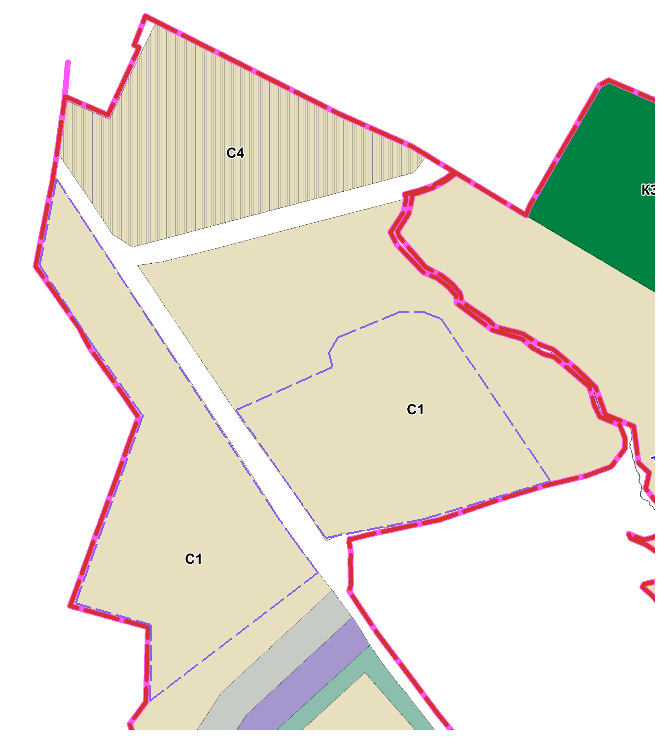 Действующая редакция карты зон с особыми условиями использования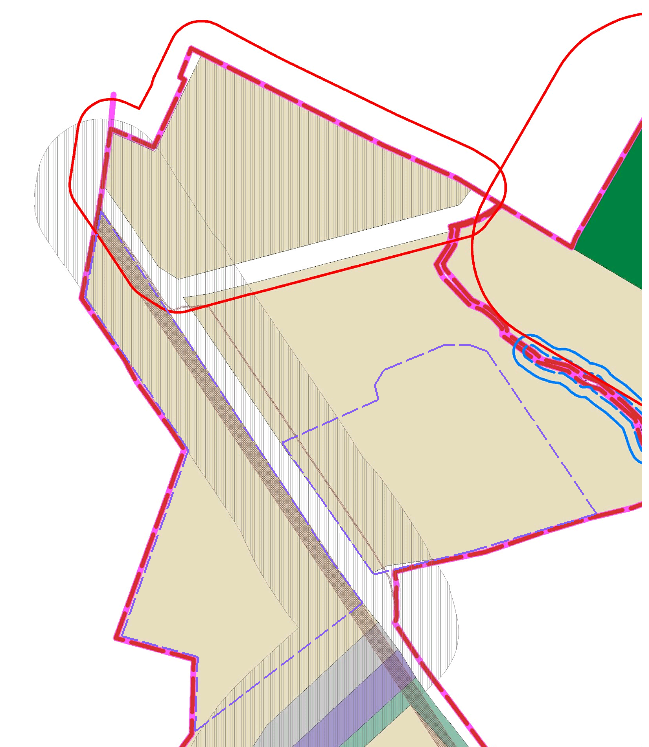 Предлагаемая редакция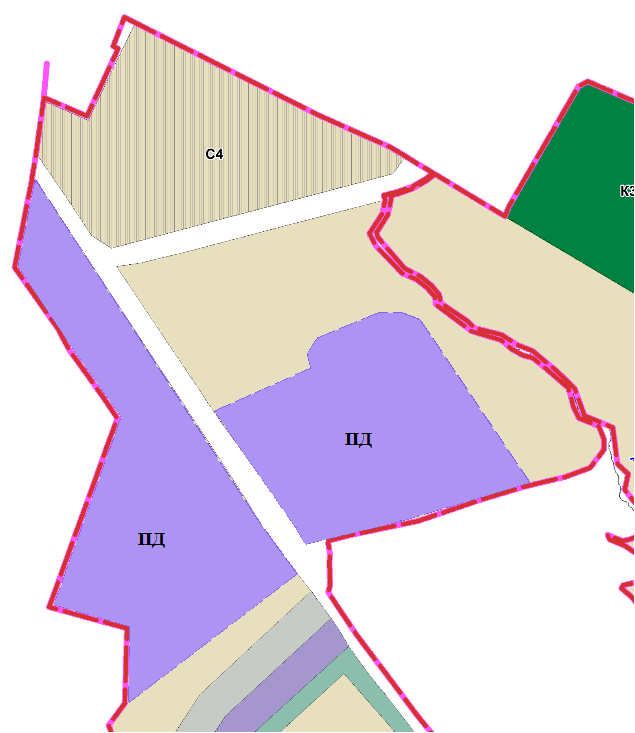 карта зон с особыми условиями использования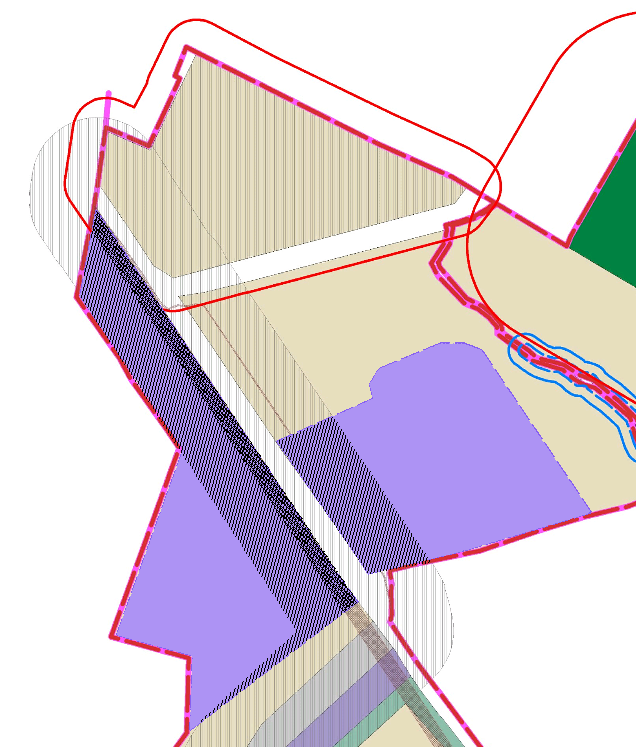 